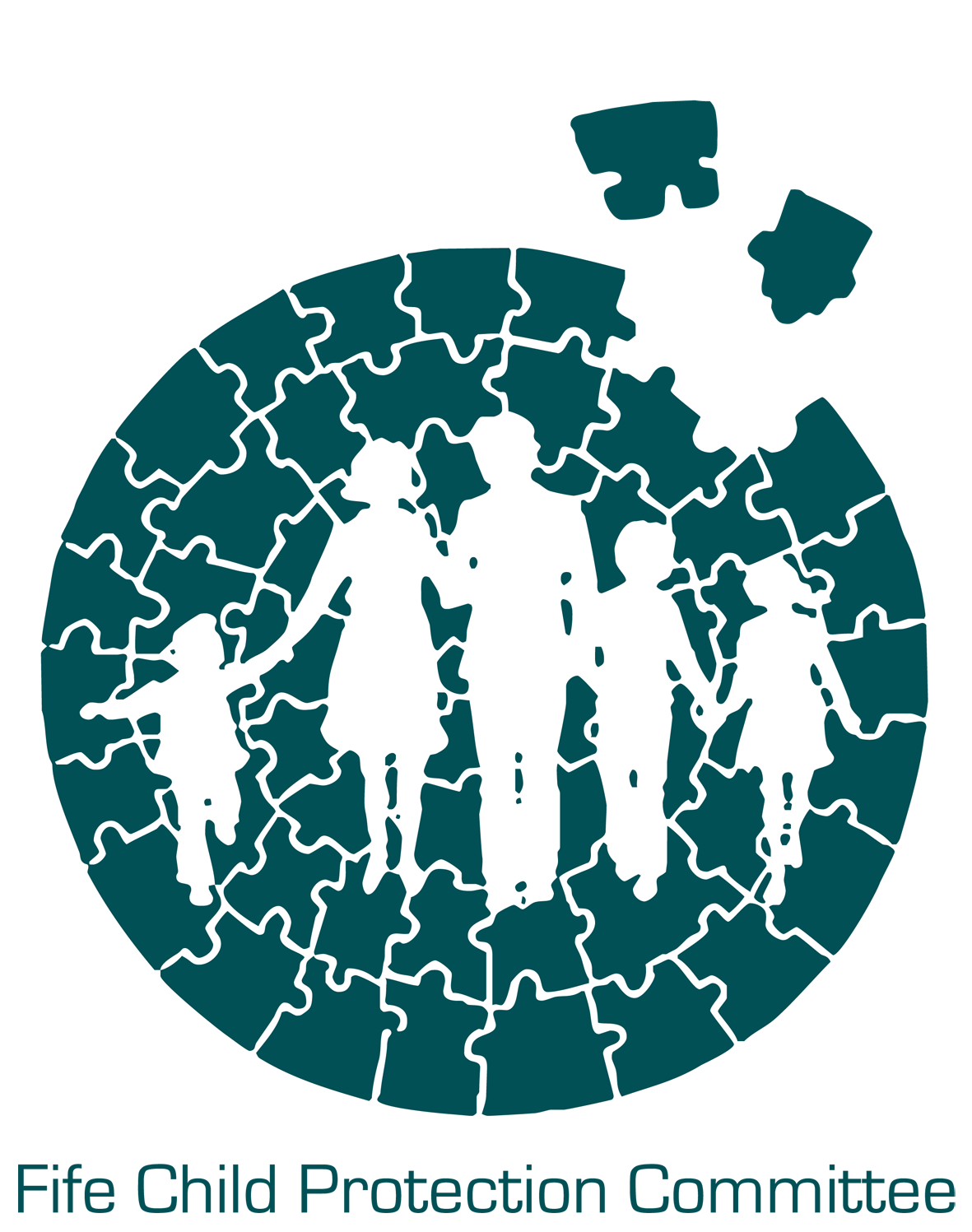 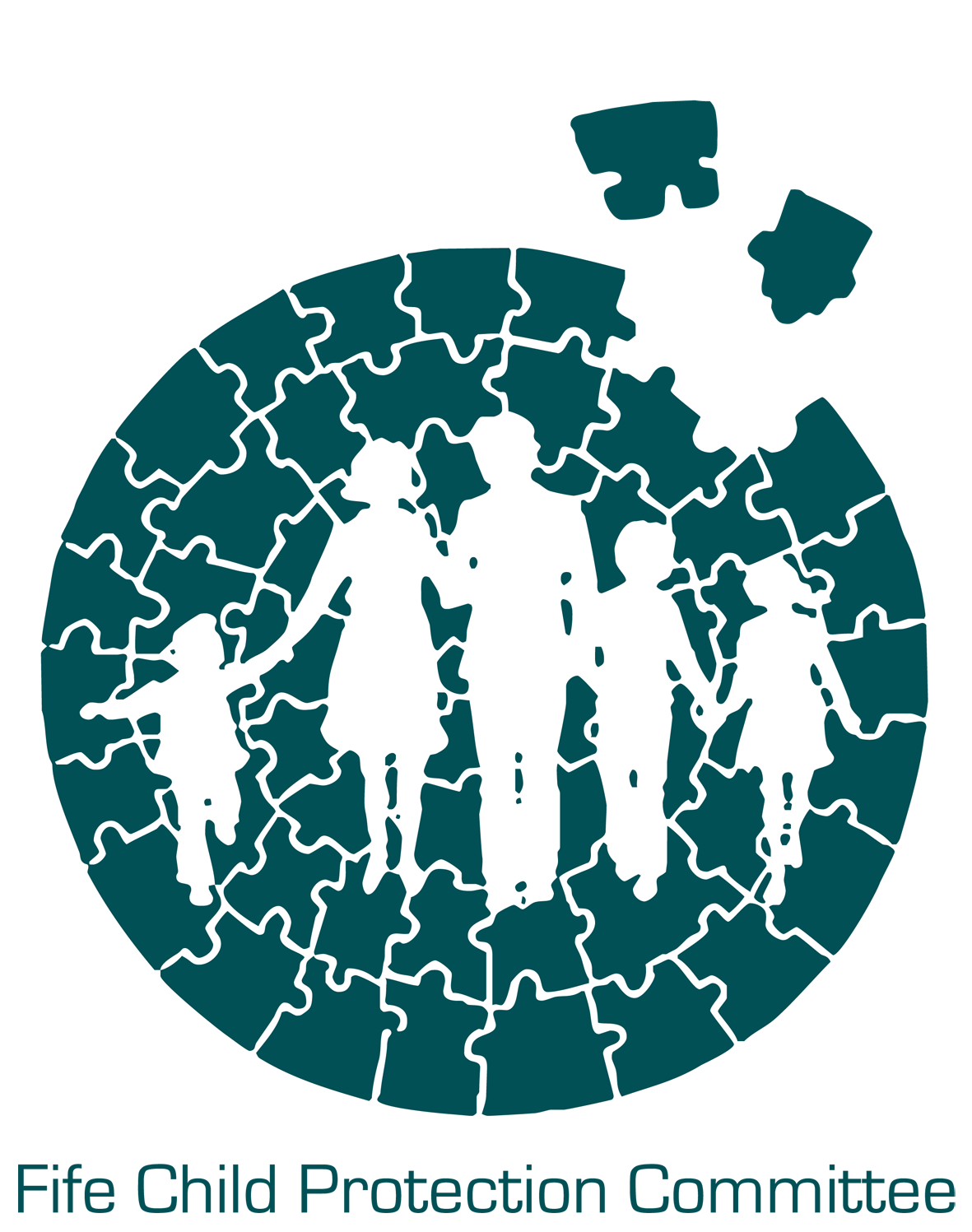 The Inter Agency Child Protection Training Programme for 2016 – 2017 has been developed in line with the National Framework for Child Protection Learning and Development.  This programme is subject to change and any new dates or courses will be added to our website www.fifechildprotection.org.ukFife Council applicantsFife Council Employees should book their places via the Corporate Learning Management System (CLMS) for all inter agency child protection courses.Non-Fife Council applicantsOther partner agencies should book using the online booking form on our web page.  Alternatively applications can be made directly to the Child Protection Committee Support Team, based in Police HQ, Glenrothes.  You can contact the CPC Support Team at 01592 583251 or by email fife.childprotection@fife.gov.uk.Training is held in the School of Nursing and Midwifery, Forth Avenue, Kirkcaldy KY2 5YS.  Once your place has been confirmed you will receive an email with your classroom number.  There is no reception at the college and no requirement to sign in on entry to the building.  You should go straight to your allocated classroom where a register will be taken by the tutor.Tea/coffee is provided at the breaks.  Lunch is not provided but there is a facility at the college to purchase hot and cold snacks and drinks.  There is also a microwave available to heat food items brought in by participants.Fife Child Protection Committee continues to deliver inter agency child protection training free of charge. However, if you have to cancel a place on a course please contact the CPC Support Team as soon as possible; giving at least 3 working days’ notice, otherwise a charge may apply.  Fife Council participants should cancel via the CLMS system.Fife Inter Agency Child Protection Training 01 April 2016 - 31 March 2017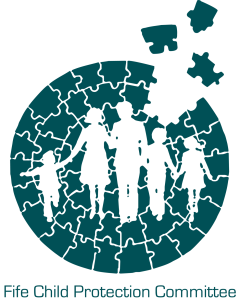 Fife Child Protection Committee Child Protection Training by Workforce Groups1st April 2016 - 31st March 2017 This Training calendar should be read in conjunction with the Scottish Government National Framework for Child Protection Learning and Development in Scotland 2012 which outlines the competences/knowledge/skills required in the three workforce categories referred to in this calendar. In addition single agency training calendars should be considered by applicants. It is recognised that applicants’ needs will vary and as such they will wish to consider training opportunities outwith the workforce category that they may sit in. For example applicants from the General Contact Workforce can take up training in the Specific Contact Workforce list and vice versa. This Training calendar should be read in conjunction with the Scottish Government National Framework for Child Protection Learning and Development in Scotland 2012 which outlines the competences/knowledge/skills required in the three workforce categories referred to in this calendar. In addition single agency training calendars should be considered by applicants. It is recognised that applicants’ needs will vary and as such they will wish to consider training opportunities outwith the workforce category that they may sit in. For example applicants from the General Contact Workforce can take up training in the Specific Contact Workforce list and vice versa. The ‘General Contact’ WorkforceThose who as part of their job are likely to come into contact with children, young people and other family members. The frequency of contact will vary, but these workers will not usually be involved in any in-depth personal work with them. However, these workers need to have confidence and awareness to recognise when a child or young person may be in need of protection, and how to respondThe ‘General Contact’ WorkforceThose who as part of their job are likely to come into contact with children, young people and other family members. The frequency of contact will vary, but these workers will not usually be involved in any in-depth personal work with them. However, these workers need to have confidence and awareness to recognise when a child or young person may be in need of protection, and how to respondThe ‘Specific Contact’ WorkforceThose who carry out direct work with children, young people or other family members; and/or form more in-depth relationships with them; and/or provide specific services to them. These workers may carry out regular work with a child, young person or adult (although this will not always be the case). Contact may take place in the home or other setting (eg an office, school, community setting etc). It may involve one to one work, or work in a group. These workers may be asked to contribute to the risk assessment and risk management process and may be involved in providing ongoing support to some children, young people and family members. These workers require the competences, knowledge and skills associated with the general contact workforce, and some additional competences, knowledge and skills to reflect the nature of their involvement with children, young people and their families. This could include those acting as the Named Person or Lead Professional.The ‘Specific Contact’ WorkforceThose who carry out direct work with children, young people or other family members; and/or form more in-depth relationships with them; and/or provide specific services to them. These workers may carry out regular work with a child, young person or adult (although this will not always be the case). Contact may take place in the home or other setting (eg an office, school, community setting etc). It may involve one to one work, or work in a group. These workers may be asked to contribute to the risk assessment and risk management process and may be involved in providing ongoing support to some children, young people and family members. These workers require the competences, knowledge and skills associated with the general contact workforce, and some additional competences, knowledge and skills to reflect the nature of their involvement with children, young people and their families. This could include those acting as the Named Person or Lead Professional.The ‘Intensive Contact’ WorkforceThose who have a specific designated responsibility for child protection issues as part of their role (eg where this is linked to their post, or where they are the Named Person or Lead Professional and/or those working with complex cases eg providing particular forms of support relating directly to child protection). These workers require the competences, knowledge and skills associated with the general and specific contact workforces, but need additional competences, knowledge and skills to carry out their tasks.The ‘Intensive Contact’ WorkforceThose who have a specific designated responsibility for child protection issues as part of their role (eg where this is linked to their post, or where they are the Named Person or Lead Professional and/or those working with complex cases eg providing particular forms of support relating directly to child protection). These workers require the competences, knowledge and skills associated with the general and specific contact workforces, but need additional competences, knowledge and skills to carry out their tasks.General Contact Workforce Training CoursesAn Introduction to GIRFEC and Child Protection  (1 day course)Early Years Child Protection (1 day course)Children’s Rights  (half day course)Neglect. What are we talking about? (1 day course)Specific Contact WorkforceWorkers should have completed courses for general workforce and/or be able to evidence the competences/knowledge/skills required within this category An Introduction to the Child Protection Case Conference  (1/2 day course)Working Together to Safeguard Children  (2 day Course)Links between Domestic Abuse and Child Protection  (1 day course)Neglect. What are we talking about? (1 day course – under General)Early Years Child Protection (1 day course – under General)Children’s Rights  (half day course – under General)CPC Development Session (depending on topic area)Annual Conference Intensive Contact WorkforceWorkers should have completed courses for general and specific workforce and/or be able to evidence the competences/knowledge/skills required within this category.Training at this level will be generally be available through single agencies so please refer to service specific training opportunities.  No inter agency courses currently availableAll Contact Workforce Groups: E-learningThe e-learning courses below are available for all contact workforce groups.SafetyNet E-learning (online course)Protecting Children in Scotland E-learning (online course)General Contact WorkforceGeneral Contact WorkforceAn Introduction to GIRFEC and Child Protection (9.30 am – 3.30 pm)Book via CLMS (Fife Council) or for non-Fife Council contact CPC Support Team at 01592 583251 fife.childprotection@fife.gov.uk or complete  the online booking formAll dates will be delivered from: School of Nursing & Midwifery, KirkcaldyAn Introduction to GIRFEC and Child Protection (9.30 am – 3.30 pm)Book via CLMS (Fife Council) or for non-Fife Council contact CPC Support Team at 01592 583251 fife.childprotection@fife.gov.uk or complete  the online booking formAll dates will be delivered from: School of Nursing & Midwifery, KirkcaldyAim Participants will gain an awareness of issues which might give rise to concerns for children and what they and others can do about it. ObjectivesParticipants are aware of the main features of the ‘Getting it Right’ approach (GIRFEC). Participants understand the range of issues which might signify concerns for a child, including abuse. Participants know what to do about concerns for children in terms of GIRFEC and Child Protection processes. Participants have an understanding of the current guidance and processes which operate in terms of child welfare within Fife. Learning Outcomes – on completion of this training participants should be able to: Identify a range of situations which might give rise to a concern including abuse Demonstrate what to do when aware of a concern for a child Define the roles, responsibilities and thresholds of key agencies in child welfare and protection Explain how the GIRFEC approach can be used to effect  early support for children and familiesTarget GroupFor all staff in the public, private and voluntary sectors, including those who have direct, indirect and/or occasional working contact with children, young people and families. It is also relevant to those working in adult services where there is a likelihood that their client base interacts with children.  Aim Participants will gain an awareness of issues which might give rise to concerns for children and what they and others can do about it. ObjectivesParticipants are aware of the main features of the ‘Getting it Right’ approach (GIRFEC). Participants understand the range of issues which might signify concerns for a child, including abuse. Participants know what to do about concerns for children in terms of GIRFEC and Child Protection processes. Participants have an understanding of the current guidance and processes which operate in terms of child welfare within Fife. Learning Outcomes – on completion of this training participants should be able to: Identify a range of situations which might give rise to a concern including abuse Demonstrate what to do when aware of a concern for a child Define the roles, responsibilities and thresholds of key agencies in child welfare and protection Explain how the GIRFEC approach can be used to effect  early support for children and familiesTarget GroupFor all staff in the public, private and voluntary sectors, including those who have direct, indirect and/or occasional working contact with children, young people and families. It is also relevant to those working in adult services where there is a likelihood that their client base interacts with children.  General Contact Workforce / Specific Contact WorkforceNeglect. What are we talking about?  (9.30 am – 3.30 pm)Book via CLMS (Fife Council) or for non-Fife Council contact CPC Support Team at 01592 583251 fife.childprotection@fife.gov.uk. or complete  the online booking formAll dates will be delivered from: School of Nursing & Midwifery, KirkcaldyAimTo enable practitioners to better understand the impact of neglect on children and what options for engagement are likely to lead to more positive outcomes.ObjectivesTo explore how the various types of neglect impact on the development and wellbeing of children and young peopleTo consider factors which might impact on parenting capacity, thus increasing the possible risk of neglectTo examine how values, attitudes, parental engagement and thresholds can affect intervention in neglect casesTo understand how agencies can address neglect through effective assessments and analysisLearning Outcomes – on completion of this training participants should be able to: Identify a range of situations which might give rise to a concern including abuse Demonstrate what to do when aware of a concern for a child Define the roles, responsibilities and thresholds of key agencies in child welfare and protection Explain how the GIRFEC approach can be used to effect  early support for children and familiesTarget Group This is a one day introductory course aimed at all practitioners in the general workforce category who would be interested in a more detailed exploration of neglect and how it might impact on a child’s development and wellbeing. General Contact Workforce / Specific Contact WorkforceEarly Years Child Protection (9.30 am – 3.30 pm)Book via CLMS (Fife Council) or for non-Fife Council contact CPC Support Team at 01592 583251 fife.childprotection@fife.gov.uk. or complete  the online booking formAll dates will be delivered from: School of Nursing & Midwifery, Kirkcaldy AimThe aim of this training is to offer staff who work with young children (0 to 5 years) an understanding of child protection in the early years context.Objectives To inform about the Early Years FrameworkTo raise awareness of the specific vulnerability of very young childrenTo understand their role in keeping young children safeTo explore good practice and the concept of engagement with parentsTo learn about local initiativesTo learn about recording, referral and assessment proceduresLearning Outcomes – on completion of this training participants should be able to:Participants will have a better understanding of their role in child protection in the early years contextParticipants will have greater knowledge about the vulnerability of young children to abuseParticipants will have greater knowledge about  recording, referral and assessment procedures Participants  will have more confidence in their work with familiesParticipants will learn about local initiatives in the early years field.Target GroupAll staff involved in direct work with young children (0 to 5 years) and their parents e.g.  midwives, health visitors, nursery staff, child minders, crèche workers, project workers.  General Contact Workforce / Specific Contact WorkforceChildren’s Rights (9.30 am – 12.30 pm)Book via CLMS (Fife Council) or for non-Fife Council contact CPC Support Team at 01592 583251 fife.childprotection@fife.gov.uk. or complete  the online booking formAll dates will be delivered from: School of Nursing & Midwifery, Kirkcaldy Aim and Objectives To raise awareness of the key issues in relation to the rights of children in child protection, how they can exercise their rights and the responsibility of adults to uphold those rights.Learning Outcomes - on completion of this training participants should be able to:Have an understanding of Children’s Rights in child protection workBe aware of the broader context of Children’s Rights workHave explored a range of attitudes in relation to this issueBe aware of their responsibilities to uphold Children’s RightsBe able to support children in exercising their rightsTarget GroupAll frontline staff and managers who work with children and families in the public, private and voluntary sectors including health, education, social  work, police, housing, community services and the voluntary sector.Specific Contact WorkforceIntroduction to the Child Protection Case Conference (9.30 am – 1.00 pm)Book via CLMS (Fife Council) or for non-Fife Council contact CPC Support Team at 01592 583251 fife.childprotection@fife.gov.uk. or complete  the online booking formAll dates will be delivered from: School of Nursing & Midwifery, Kirkcaldy Aim The aim of this training is to introduce participants to the purpose and function of the Child Protection Case Conference. Objectives To consolidate participants’ understanding of the role and function of the Case ConferenceTo allow them to consider their own role and contribution to the Case ConferenceTo inform about how information is assessed within the Case ConferenceTo inform about how decisions are reached within the Case ConferenceLearning Outcomes - on completion of this training participants should be able to:Participants will have a better understanding of the purpose and function of the Case Conference and have a clear understanding of the expectations associated with their roleParticipants should feel more confident in applying their knowledge and skills while attending and participating in a Child Protection Case ConferenceTarget GroupAll frontline staff and managers in the public, private and voluntary sectors including health, education, social  work, police, housing, community services and the voluntary sector who may be invited to attend a Child Protection Case ConferenceSpecific Contact WorkforceWorking Together to Safeguard Children (2 days: 9.30 am – 3.30 pm) Book via CLMS (Fife Council) or for non-Fife Council contact CPC Support Team at 01592 583251 fife.childprotection@fife.gov.uk. or complete  the online booking formAll dates will be delivered from: School of Nursing & Midwifery, KirkcaldyThis course considers some of the major learning points which have arisen from child death inquiries and serious case reviews. The factors identified will be discussed in the context of assessing a child’s situation and what might influence communication and decision making when interacting with other professionals, children and parents. Throughout the course, a focus remains on the current implementation of the ‘Getting it Right’ agenda (GIRFEC). AimTo enhance the degree to which participants communicate and cooperate when contributing to situations where concerns have been raised for a child.ObjectivesTo explore some common themes raised during child death inquiries and significant case reviews.To promote partnership and collaborative working by increasing awareness of issues relevant to communication in child welfare practice.To stimulate effective cooperation by increasing awareness of the Fife Child Wellbeing Pathway and how this relates to both GIRFEC and the Child Protection approaches.Learning Outcomes – On completion of the course participants will be able to:- Describe what constitutes sound communication practice within the context of child welfare practiceIdentify some of the dynamics which influence assessment and decision makingDefine the principles of information sharingContribute to an effective single agency assessment and chronology as part of the Fife child wellbeing pathway.Target GroupFor all frontline staff and managers in the public, private and voluntary sectors; including those who have direct, indirect and/or occasional working contact with children, young people and families. It is also relevant to those working in adult services where there is a likelihood that their client base interacts with children. Ideally, participants should already have some basic awareness of child protection issues. Specific Contact WorkforceLinks between Domestic Abuse and Child Protection (9.30 am – 4.30 pm)Book via CLMS (Fife Council) or for non-Fife Council contact CPC Support Team at 01592 583251 fife.childprotection@fife.gov.uk. or complete  the online booking formAll dates will be delivered from: School of Nursing & Midwifery, KirkcaldyAimTo build a solid understanding of the nature and scope of domestic abuse and its intersections with child protection, providing the delegates with the confidence and knowledge to deal with the issue effectively in their work setting.Objectives Understand domestic abuse as pattern of coercively controlling behaviours within which children are actors not witnesses.Appreciate the impact of domestic abuse on those who experience it and perpetrate it and how it affects their behaviour and choices.Consider the implications for safe service interventions with families where domestic abuse is an issue.Identify key practice messages from the National Guidance for Child Protection in Scotland as it relates to domestic abuse interventions.Learning OutcomesIncreased awareness of links between domestic abuse and child protection.Staff will be more confident and competent in recognising, sharing and responding to concerns where children are affected by domestic abuse.Target GroupAll frontline staff and managers in the public, private and voluntary sectors including health, social work, education, police, housing, community services and the voluntary sector.All Contact Workforce Groups: E-learningProtecting Children in Scotland E-learningThis online course has 4 modules:An introduction to Child ProtectionRecognising Child Abuse and NeglectChild Protection in Practice The Child Protection ProcessAll 4 modules should be completed.This online course is open to staff both within and external to Fife Council.  Access to this is through the Social Work Services: Workforce Planning and Development Portal.  Please follow the steps below:Open the website http://socialwork.fife.gov.uk/Click on the icon ‘Multi Agency Resources’Click on the link ‘Protecting Children in Scotland E-learning’ (you may be asked to agree to an internet netiquette)FOR Fife Council Employees:Click on the link ‘here’ NOT the picture icon – this will redirect you to Learning Nexus and you should login using your Fife Council E-learning details (payroll number and password)You will then have the option to complete the course with or without audio.You need to complete all 4 modules and the Final Assessment.  Please keep a print out of the page with your Final Assessment results as evidence of completion.FOR Non-Fife Council EmployeesClick on the ‘Protecting Children in Scotland E-learning’ picture iconYou will then have the option to complete the course with or without audioCheck the button for ‘normal’ mode is selected, before clicking on ‘Enter’Once you have completed the 4 modules and the Final Assessment, print the page with your results as evidence of completing this course.  You must complete the course in one sitting as progress will not be saved.All Contact Workforce Groups: E-learningSafetyNet E-learning This SafetyNet E-learning module is aimed at practitioners working with children and young people.  The short e-learning module was created by members of Fife’s Internet Safety Group in conjunction with Digital Fife.  The aim of this e-learning module is to improve basic awareness of internet safety, giving staff the confidence to discuss internet safety issues with young people and families.To access the e-learning click on the link below:SafetyNet E-learning Or type http://safetynet.digitalfife.com/Index.asp?ID=441 into your internet browser.NB: If you wish to make full use of this resource and view the film clips you need to be able to have sound and access to YouTube.  If you are a Fife Council employee this would need to be accessed through Google Chrome.You can download Google Chrome by clicking here Registration is quick and easy and the module should take approximately an hour to complete.Please print your certificate on completion as evidence of completing this successfully.